О признании утратившим силу постановления №53 от 03.04.2019г. «О Порядке участия муниципального служащего администрации Добринского сельсовета Добринского района на безвозмездной основе в управлении отдельными некоммерческими организациями в качестве единоличного исполнительного органа, или вхождения в состав их коллегиальных органов управления с разрешения представителя нанимателя (работодателя)»Рассмотрев протест прокуратуры Добринского района №86-2020 от 26.10.2020 года на Порядок участия муниципального служащего администрации Добринского сельсовета Добринского района на безвозмездной основе в управлении отдельными некоммерческими организациями в качестве единоличного исполнительного органа, или вхождения в состав их коллегиальных органов управления с разрешения представителя нанимателя (работодателя), утвержденного постановлением от 03.04.2019г №53. В целях приведения нормативных актов сельского поселения в соответствие с действующим законодательством Российской Федерации, на основании Устава сельского поселения Добринский сельсовет, администрация сельского поселения Добринский сельсоветПОСТАНОВЛЯЕТ1. Признать утратившим силу постановление №53 от 03.04.2019г. «О Порядке участия муниципального служащего администрации Добринского сельсовета Добринского района на безвозмездной основе в управлении отдельными некоммерческими организациями в качестве единоличного исполнительного органа, или вхождения в состав их коллегиальных органов управления с разрешения представителя нанимателя (работодателя)».2. Контроль за исполнением данного постановления возложить на главу администрации сельского поселения Добринский сельсовет.3. Настоящее постановление вступает в силу с момента его официального обнародования.Глава администрациисельского поселенияДобринский сельсовет			   Н.В. Чижов                             			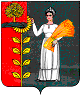 ПОСТАНОВЛЕНИЕАдминистрации сельского поселения Добринский сельсоветДобринского муниципального района Липецкой областиРоссийской ФедерацииПОСТАНОВЛЕНИЕАдминистрации сельского поселения Добринский сельсоветДобринского муниципального района Липецкой областиРоссийской ФедерацииПОСТАНОВЛЕНИЕАдминистрации сельского поселения Добринский сельсоветДобринского муниципального района Липецкой областиРоссийской Федерации25.11.2020 г.п.Добринка№138